Prerequisites: AntOpenCV free and non free source codeJava 8( JDK and JRE has to be same version)Android NDKCmakeMinGWMsysSet the environment variables for MinGW, Ant, JDK, JRE on windows system environments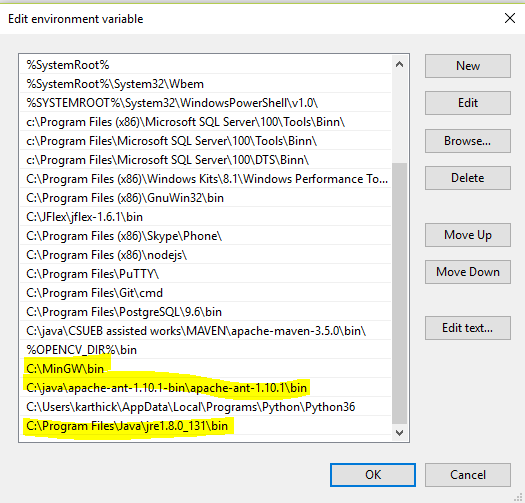 Rename the make to mingw32-make as shown below: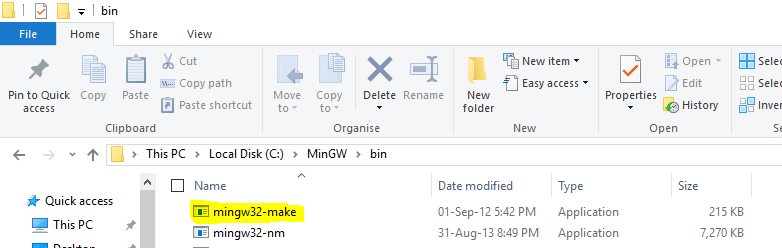 Download the OpenCV and OpenCV_contrib source code from opencv github and place both the folder in a same directory.OpenCV: https://github.com/Itseez/opencvExtra Modules: https://github.com/Itseez/opencv_contrib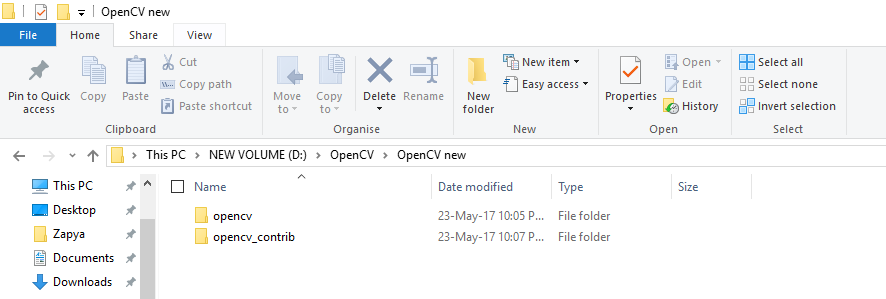 Create a folder android_arm under opencv/platforms/android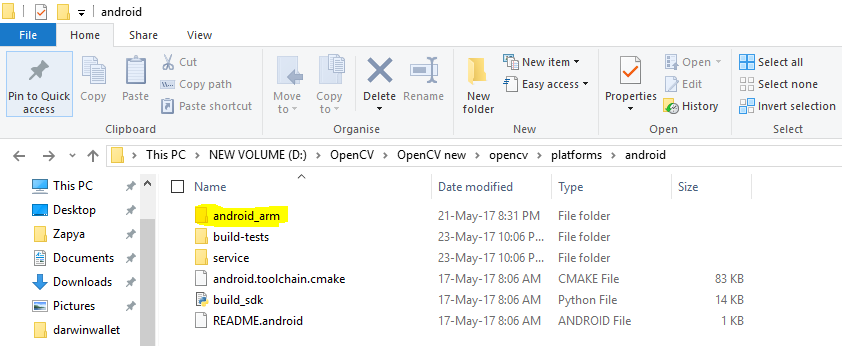 Open opencv\modules\features2d\misc\java\src\cpp\ features2d_manual.cppAdd #include "opencv2/xfeatures2d.hpp"Add the below line at line 121:case SIFT:			fd = xfeatures2d::SIFT::create();			break;		case SURF:			fd = xfeatures2d::SURF::create();			break;Add the below line at line 240:  		case SIFT:			de = xfeatures2d::SIFT::create();			break;		case SURF:			de = xfeatures2d::SURF::create();			break;Save.Open Cmake-GUI applicationSelect opencv directory as source code Select opencv/platforms/android/android_arm for “build the binaries”ANDROID_NDK, type 'path', value '../ndk-dir'ANDROID_NDK_HOST_X64, type 'bool', value 1CMAKE_TOOLCHAIN_FILE, type 'path', value '../opencv/platforms/android/android.toolchain.cmake'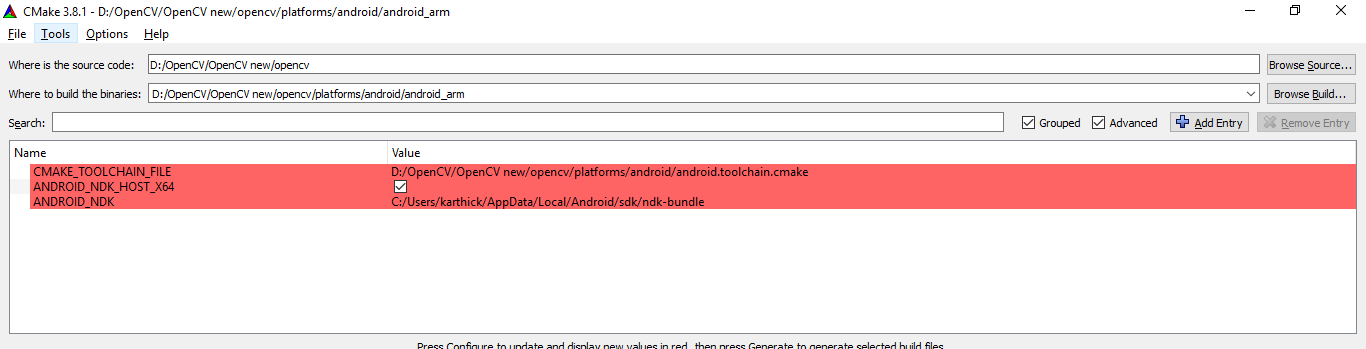 Press configureSelect MinGW Makefiles under “select the generator for this project”Check the radiobutton “specify toolchain file for cross-compiling “Click Next. Select '../opencv-source/platforms/android/android.toolchain.cmake' for toolchain compile option on next window. Click finish. This will start the configuration.The log window will display the information. Check for any errors.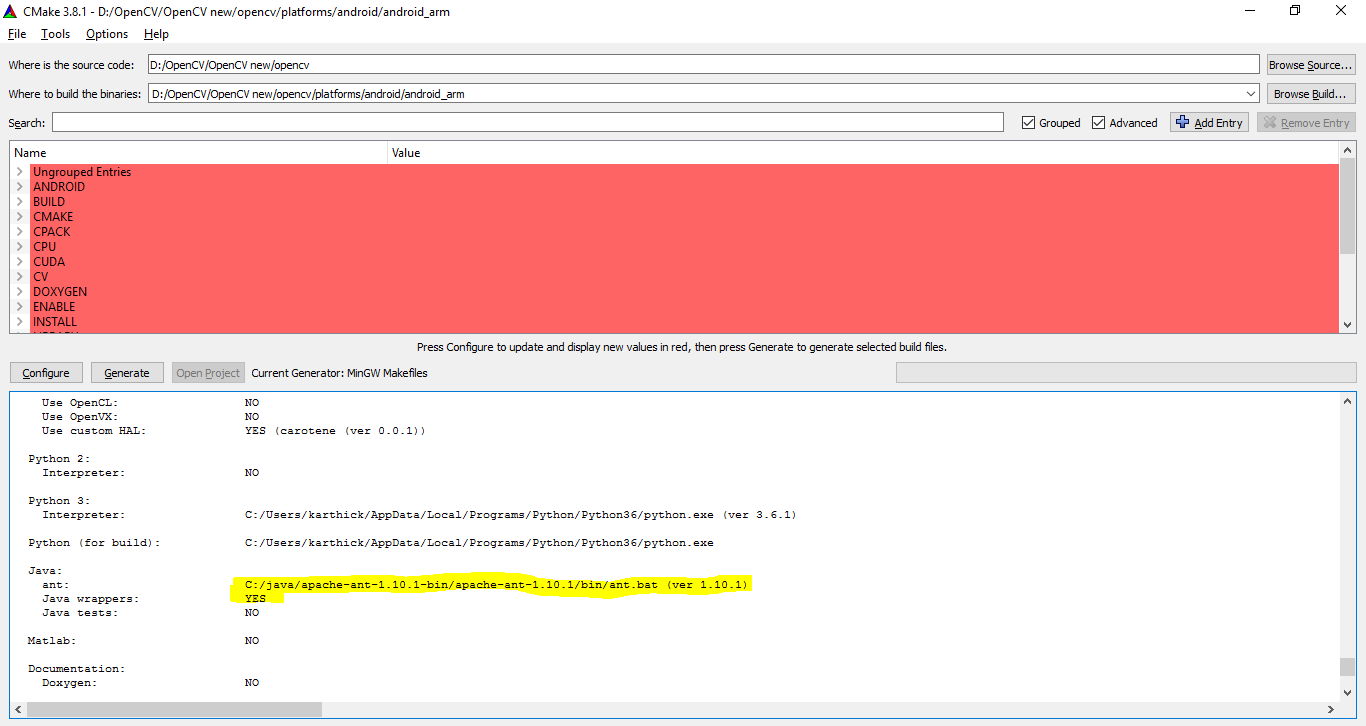 Make sure Ant directory is caught during configuration. Else it won’t generate Java files. Update the extra modules configuration as below: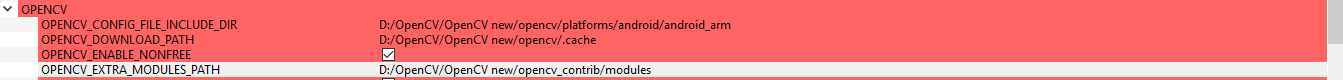 Uncheck WITH_CAROTENE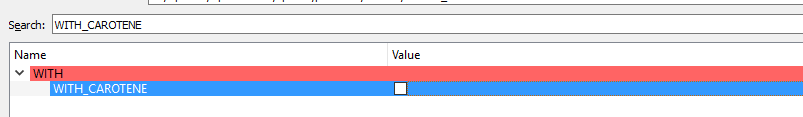 Check BUILD_ZLIB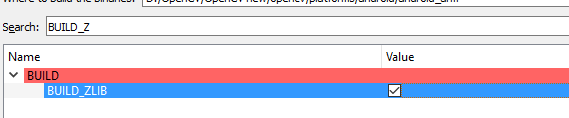 Make sure this check box is on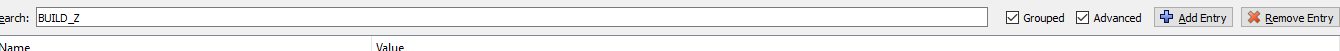 Press configure again Click on Generate after completionOnce the Generation is complete, this will generate the files at target dir as shown below: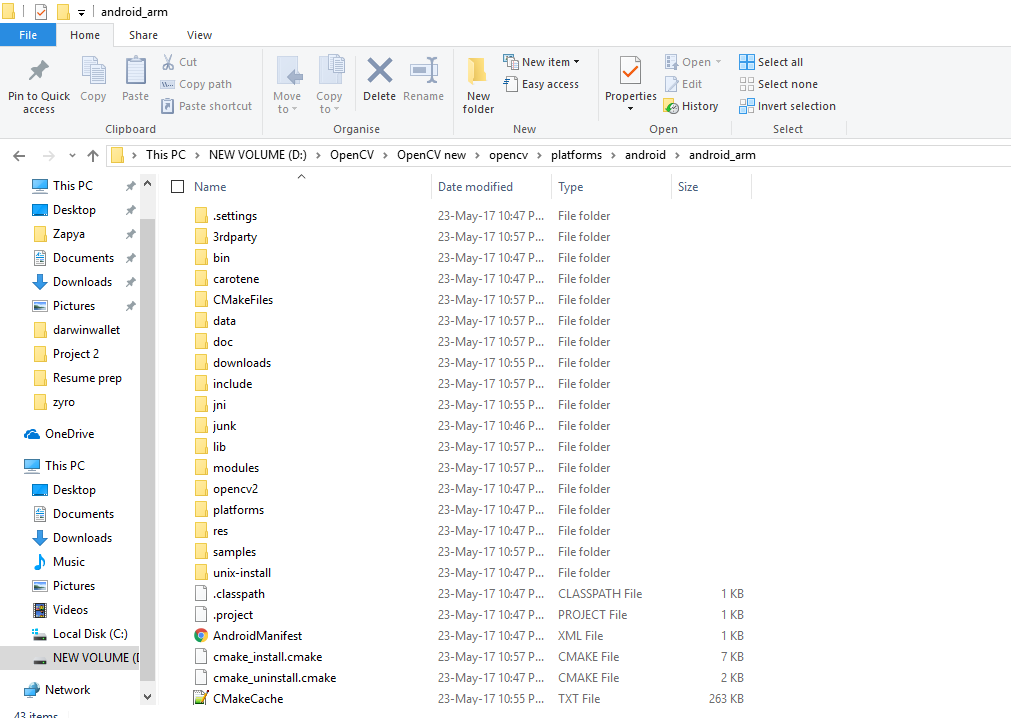 Go to '../mingw-dir/msys/1.0' and run 'msys' bash file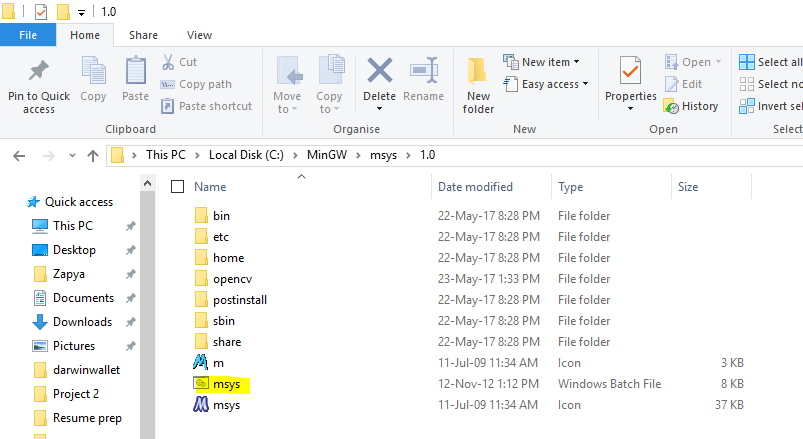 Change directory to the place where you generated make files.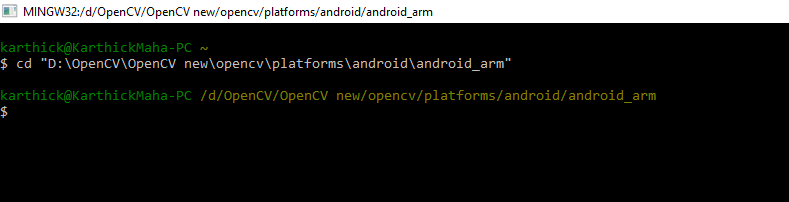 Run 'mingw32-make' command(This will take an hour to compile the entire codes)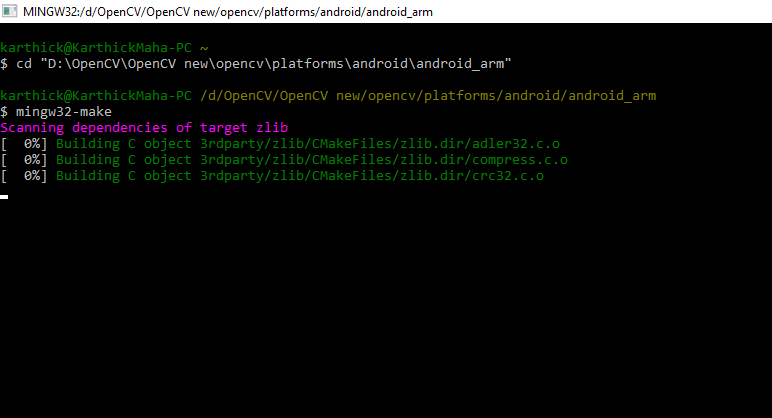 Once completed type mingw32-make install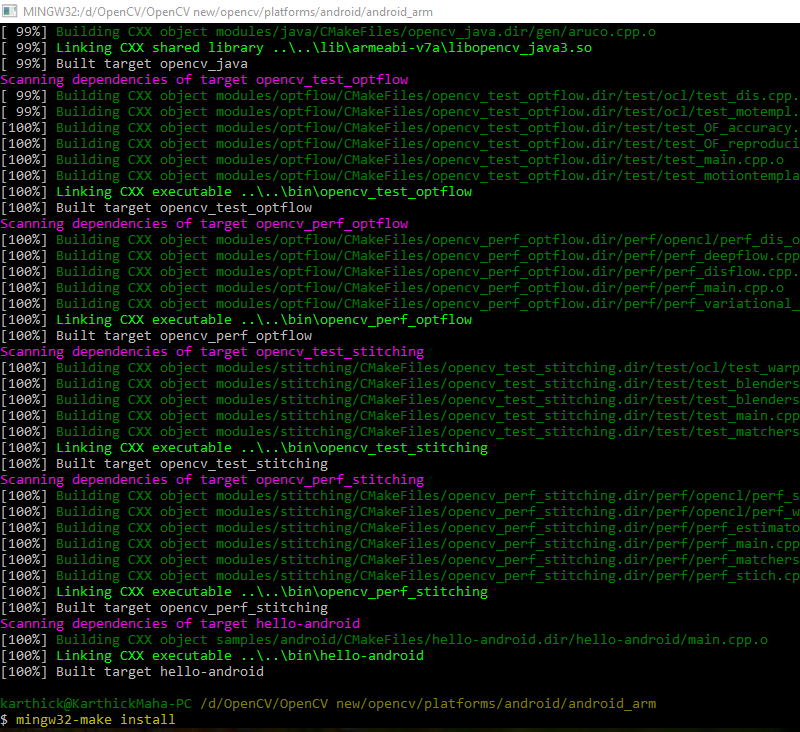 Post completion, you will find the sdk created with java and native lib support. Import the OpenCv under opencv\platforms\android\android_arm\install\sdk\java for your android application. 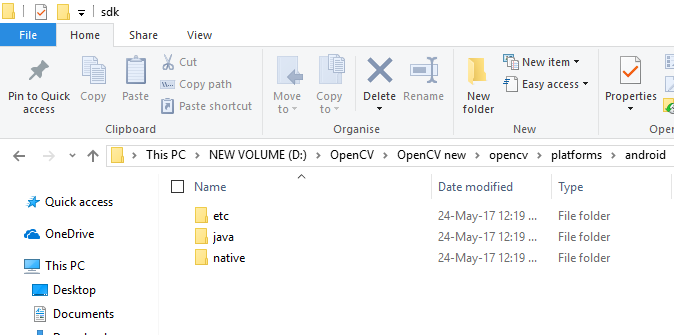 Create a new Android project. Check the Enable C++ support while creating the project. After you create new project, copy the files under opencv\platforms\android\android_arm\install\sdk\native\libs\armeabi-v7a to  yourProject-Dir\app\src\main\jniLibs\armeabi-v7aUpdate your java file(MainActivity.java) in your project to load the newly copied native code.static {
    System.loadLibrary("opencv_java3");
}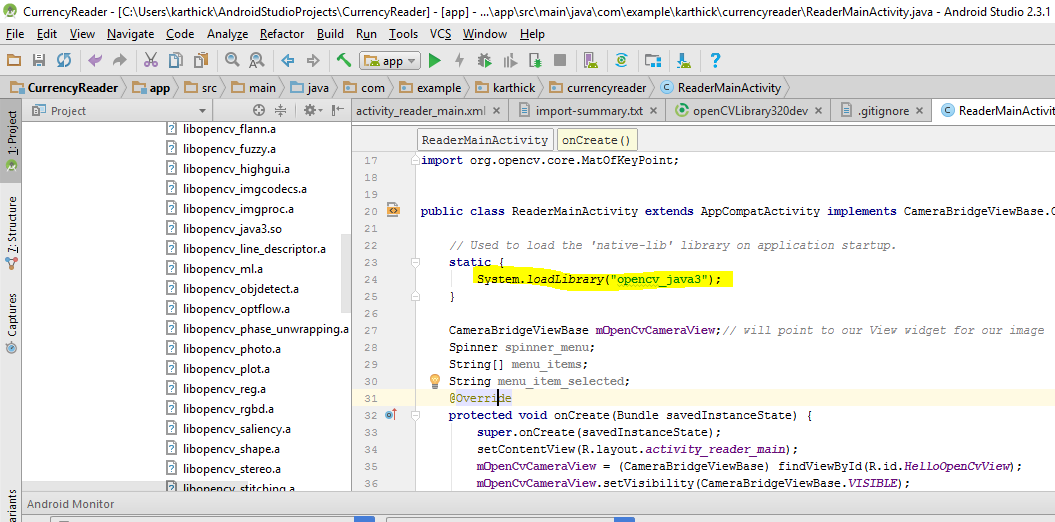 With this, you can use the features of SIFT and SURFFor further reference follow https://stackoverflow.com/questions/40948953/building-opencv-for-android-and-using-it-with-the-ndk I have compiled OpenCV extra modules that supports SIFT and SURF and uploaded in dropbox. Please find the link for reference.https://www.dropbox.com/sh/t444lnuxnd0knn7/AABza8sWDSJVC3Rh3_SfKv_ua?dl=0 Sample project that demonstrates SIFT in OpenCVhttps://www.dropbox.com/sh/kh5dkv77bk9cixy/AADknlU8-qRCNuVn6hzez4zTa?dl=0  